Годовой план работыМБДОУ «Детский сад №3 «Ручеек» п. Тура»на 2023 – 2024 учебный год.п. Тура2023 год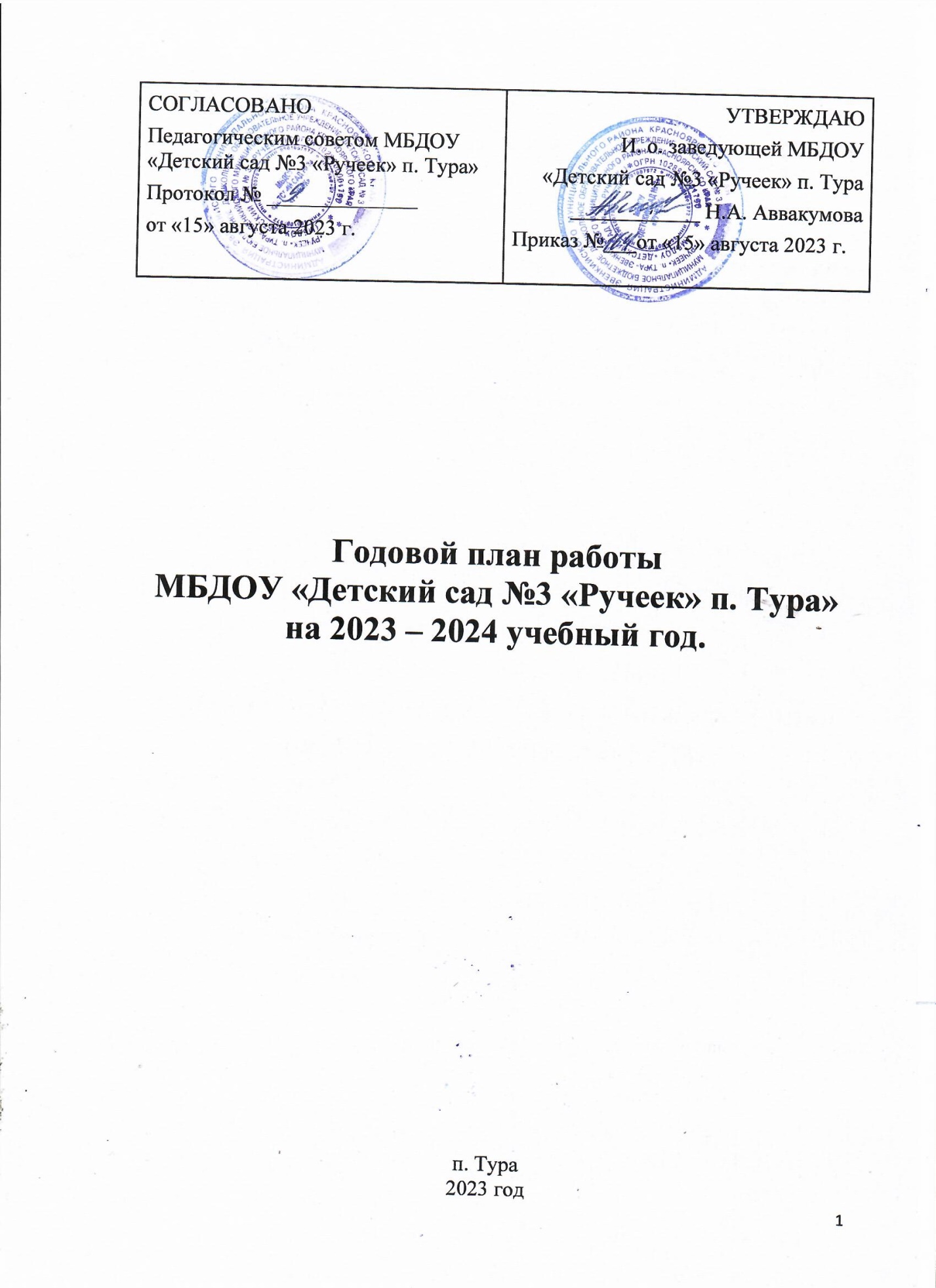 СОДЕРЖАНИЕИнформационный разделОсновные сведенияНормативно правовая базаКоличественный состав группЦели и задачи годового плана на 2023 – 2024 учебный годМетодическая тема ДОУ на 2018 – 2023 годыБЛОКI ВОСПИТАТЕЛЬНАЯ И ОБРАЗОВАТЕЛЬНАЯ ДЕЯТЕЛЬНОСТЬРеализация образовательных программРабота с семьями воспитанниковБЛОК II. АДМИНИСТРАТИВНАЯ И МЕТОДИЧЕСКАЯ ДЕЯТЕЛЬНОСТЬ2.1. Методическая работа2.2. Нормотворчество2.3. Работа с кадрами.2.4. Контроль и оценка деятельностиБЛОК IV ХОЗЯЙСТВЕННАЯ ДЕЯТЕЛЬНОСТЬ И БЕЗОПАСНОСТЬ3.1. Закупка и содержание материально – технической базы3.2. Безопасность1. ИНФОРМАЦИОННЫЙ РАЗДЕЛ	МБДОУ «Детский сад № 3 «Ручеек» п. Тура» представляет собой типовое здание, построенное в 1978 году, с кирпичной пристройкой. Общая площадь зданий кв. 787, 4 метра.На данный момент функционирует 4 группы – общеразвивающей направленности, 1 группа логопедическая – компенсирующей направленности. 	Состояние материально - технической базы ДОУ соответствует педагогическим требованиям, современному уровню образования и санитарным нормам. Все компоненты развивающей педагогической среды включают в себя оптимальные условия для полноценного физического, эстетического, познавательного и социального развития детей.1.1. ОСНОВНЫЕ СВЕДЕНИЯ О МБДОУОрганизационно - правовая форма: Муниципальное бюджетное учреждениеТип: дошкольное образовательное учреждение.Вид: детский сад общеразвивающего вида.Статус юридического лица: муниципальныйЮридический адрес: 648000, Красноярский край, Эвенкийского муниципальный район, п. Тура, ул. Гагарина, д. 24аАдрес сайта:detsad3-tura.bdu.su Адрес электронной почты: detsad3@tura.evenkya.ruУчредитель детского сада: Управление образования в ЭМР Режим работы МБДОУ: 10,5часовое пребывание детей при пятидневной рабочей неделе, с 7.30 до 18.00; выходные - суббота, воскресенье, праздничные дни. Продолжительность учебного года – 36 недель. 1.2. Нормативно – правовая база:Комплексные программы дошкольного образования:«От рождения до школы» под редакцией Н.Е. Вераксы, Т. С. Комаровой, М. А. Васильевой, 2015 год Федеральная образовательная программа Дошкольного образования зарегистрирована Министерством юстиции Российской Федерации 2 ноября 2022 г., регистрационный № 70809Федеральный закон от 29.12.2012 года "273-ФЗ "Об образовании в Российской Федерации";«Санитарно - эпидемиологическим требованиям к устройству, содержанию и организации режима работы дошкольных образовательных учреждений. СанПиН 2.4.1.3049-13»;СанПиН 2.4. 3648-20 «Санитарно-эпидемиологические требования к организациям воспитания и обучения, отдыха и оздоровления детей и молодежи»Федеральным государственным образовательным стандартом дошкольного образования (приказ Министерства образования и науки РФ от 17 октября . №1155).Устав учреждения. Действующий устав детского сада.Лицензия на осуществление образовательной деятельности – от 25.03.2016, серия 24Л01 № 0001894, регистрационный номер 8715-л. Лицензия бессрочная.Свидетельство о внесении записи в ЕГРЮЛ. Основной государственный регистрационный номер: 10228800001790 за государственным регистрационным номером 2112470001884.Свидетельство о регистрации в налоговом органе. Основной государственный регистрационный номер 10228800001790. ИНН/КПП 8801007972/880101001.1.3. Количественный состав возрастных групп в МБДОУ «Детский сад № 3 «Ручеек» п. Тура» на 2023 -2024 год.2. Цели и задачи работы ДОУ на 2023 – 2024 учебный год.Цель работы. По итогам анализа деятельности детского сада за прошедший 2022 – 2023 учебный год, с учетом направлений программы развития, программы воспитания, основной образовательной программы и изменениями законодательства, необходимо:Пройти лицензирование и начать внедрять дополнительную общеразвивающую программуУкрепить физическое здоровье воспитанников к маю 2024 годаПостроить работу ДОУ в соответствии с ФОП ДОПостроить работу ДОУ в соответствии с ФГОС ДО: таким образом создать благоприятные условия для полноценного проживания ребенком дошкольного детства, формирование основ базовой культуры личности, всестороннее развитие психических и физических качеств в соответствии с возрастными и индивидуальными особенностями, подготовка ребенка к жизни в современном обществе.Для достижения намеченных целей необходимо реализовать следующие задачи. Улучшить условия для реализации воспитательно – образовательной деятельности Пополнить материально техническую базу групповых помещений Повысить профессиональную компетентность педагогических работниковСоздать условия для включенности всех воспитанников в разнообразные формы и виды детской деятельности с использованием элементов здоровьесберегающих технологий, направленные на формирование потребности и мотивации к сохранению и укреплению собственного здоровья с учетом возможностей и индивидуального развития.Развивать интеллектуальные способности, познавательный интерес, творческую инициативу через познавательно-исследовательскую и проектную деятельность с детьми дошкольного возраста.Укреплять и обогащать социальное партнерство ДОУ новыми формами и содержанием сотрудничества с социумом и родителями в процессе приобщения детей к социокультурным ценностям, традициям общества и государства.Методическая тема ДОУ на 2018 – 2023 год (5 лет)«Обеспечение оптимально – благоприятных условий для полноценного проживания ребенком дошкольного детства в соответствии с особенностями развития современной системы образования». Тема методического объединения Детского сада на вторую половину 2023 учебного года: «Создание условий для внедрения в практику технологии познавательно – исследовательской деятельности и детского экспериментирования как эффективного способа социализации дошкольников, направленных на поддержку и развитие детской инициативы и творчества»Цель: Построение образовательной деятельности на основе современных образовательных технологий, обеспечивающих сотворчество взрослых и детей, ориентированного на интересы и возможности каждого ребенка.Задачи: Продолжать внедрять в практику работы с детьми технологию познавательно – исследовательской деятельности и детского экспериментирования. Продолжать работу, направленную на обогащение социального опыта ребенка через реализацию игровых и познавательных проектов;Обеспечить позитивную социализацию дошкольников, поддержку детской инициативы и творчества через создание, развивающей предметно – пространственной среды ДОУ;Продолжать работу по реализации эффективных форм оздоровления и физического воспитания дошкольников, овладение спортивными и подвижными играми и правилами;Воспитывать у детей осмысленное отношение к физическому и духовному здоровью как единому целому; Формирование у детей потребности в сохранении своего здоровья путем интеграции образовательного и оздоровительного содержания работыЗакрепить отдельные оздоровительные меры в виде константных психо - соматических состояний ребенка, которые будут воспроизводиться в режиме саморазвития;Способствовать развитию сенсорных и математических представлений дошкольников используя приемы, сочетающие практическую и игровую деятельности, как средства формирования умственного развития мыслительных операций, развития творческого и вариативного мышления, способности мыслить и действовать самостоятельно;Создание условий для полноценного развития личности ребенка через духовно – нравственное и патриотическое воспитание.Направления работы:Создание здоровьесберегающего пространства в условиях детского сада;Внедрение в практику ДОУ нетрадиционных здровьесберегающих технологий;Детское экспериментирование - основа познавательно – исследовательской деятельности;Игра как средство обучения, развития и воспитания детей дошкольного возраста.Подготовка отчета по методической теме ДОУ.Выбор и определение новой темы МО в детском саду.БЛОК I ВОСПИТАТЕЛЬНО–ОБРАЗОВАТЕЛЬНАЯ ДЕЯТЕЛЬНОСТЬРеализация образовательных программ1.1.1. Реализация дошкольной образовательной программы1.1.2. Образовательные мероприятия ДОУ.1.1.3. План проведения смотров-конкурсов в ДОУ.1.1.4. План мероприятий по профилактике дорожно – транспортного травматизма.1.1.5. Летняя оздоровительная работа1.2. Работа с семьями воспитанников1.2.1. Взаимодействие1.2.2. Родительские собранияБлок II. АДМИНИСТРАТИВНАЯ И МЕТОДИЧЕСКАЯ ДЕЯТЕЛЬНОСТЬ2.1. Методическая работа2.1.1. Организационно – методическая деятельность2.1.2. Консультации для педагогических работников2.1.3. Семинары, мастер - классы для педагогических работников2.1.4. План педагогических советов2.2. Нормотворчество2.2.1. Разработка локальных и распорядительных актов2.3. Работа с кадрами2.3.1. Расстановка педагогических кадров по группам.2.3.2. Организация работы в ДОУ узких специалистов.Музыкальный руководитель – Малиновская Е.А. (без категории), Тюменцева Е.В.(без категории) Учитель - логопед – Баранова Е.А. (без категории). Учитель – дефектолог – Баранова Е.А. (без категории).Педагог - психолог – Архипова Т.Г. (без категории) Инструктор по физической культуре – Марков А.В. (без категории).2.3.3. Повышение квалификации педагогов.За 2022 – 2023 учебный год курсы повышения квалификации прошли 6 педагогов (дистанционно) по темам:- Финансовая грамотность в ДОУ;- Внедрение ФОП ДО;- Воспитание и развитие детей ЗПР в условиях реализации ФГОС ДОПлан мероприятий по обмену педагогическим опытом педагогов на 2023 – 2024 учебный год.Консультации для педагогов.2.3.4. Работа с молодыми педагогамиПоддержка организации «Наставничество молодого педагога»Ответственные: Заместитель заведующей по УВР, старший воспитатель, педагоги – практики.Самообразование педагогов на 2023 – 2024 учебный год.Цель: формирование у педагогов потребности в непрерывном профессиональном росте, постоянном самосовершенствовании, желании учиться новому.2.3.5. Кружковая работа педагогов на 2023 – 2024 учебный год.Цель. Развитие познавательных способностей у детей дошкольного возраста, посредством ведения кружковой работы.  2.3.6. Аттестация педагогов дошкольного образовательного учреждения.Цель. Повышение профессионального уровня педагогов, присвоение более высокой или подтверждение квалификационной категории. Обеспечение непрерывности процесса самообразования и самосовершенствования.Образовательный ценз педагогов:высшее образование – 6 педагогов.среднее специальное образование – 3 педагога.Аттестацию за 2022 – 2023 учебный год педагоги не проходили.На 2023 - 2024 учебный год прохождение аттестации на I категорию не запланировано по причине молодого состава педагогов. Прохождение аттестации в марте 2024 года, на соответствие занимаемой должности запланирован 1 педагог Лаптева Е.Ю.  2.4. Контроль и оценка деятельности2.4.1. Внутри садовский контроль2.4.2. Внутренняя система оценки качества образования2.4.3.Внешний контроль деятельности детского садаБлок III. ХОЗЯЙТСВЕННАЯ ДЕЯТЕЛЬНОСТЬ И БЕЗОПАСНОСТЬЗакупка и содержание материально-технической базы3.1.1. Организационные мероприятия3.1.4. Мероприятия по преодолению последствий влияния антироссийских санкций3.2. Безопасность3.2.1. Антитеррористическая защищенность3.2.2. Пожарная безопасностьПриложение 1к годовому плану работы МБДОУ «Детский сад № 3«Ручеек» п. Тура»на 2023/2024 учебный годЛИСТ ОЗНАКОМЛЕНИЯС планом работы Муниципального бюджетного дошкольного образовательного учреждения «Детский сад № 3 «Ручеек» п. Тура» на 2023/2024 учебный год, утвержденным и. о. заведующей Н.А. Аввакумовой 15.08.2023 г., ознакомлены:СОГЛАСОВАНОПедагогическим советом МБДОУ «Детский сад №3 «Ручеек» п. Тура»Протокол № ______________от «15» августа 2023 г.УТВЕРЖДАЮИ. о. заведующей МБДОУ «Детский сад №3 «Ручеек» п. Тура____________ Н.А. АввакумоваПриказ №___от «15» августа 2023 г.группавозраст детейколичество детейнаправленность группы1 я младшая группа1,6 - 3года20общеразвивающая2 я младшая группа3-4 года 18общеразвивающаяСредняя группа4-5 лет16общеразвивающаяСтаршая – подготовительная группа 5-7 лет32общеразвивающаяЛогопедическая 5-7 лет16компенсирующаяМероприятиеСрокОтветственныйВоспитательная работаВоспитательная работаВоспитательная работаРазработка положений и сценариев воспитательных мероприятийВ течение годаВоспитателиОрганизация мероприятия ко Дню работника дошкольного образования (воспитанники 4-7 лет)до 27 сентября Воспитатели, старший воспитатель, заместитель заведующей по УВРОрганизация сетевого взаимодействия по вопросам воспитательной работы с воспитанниками- Детская библиотека- Музей - Детские сады поселкаОктябрьСтарший воспитатель, воспитатели возрастных групп, заместитель заведующей по УВРОрганизация и проведение мероприятий ко Дню матери Ноябрь Старший воспитатель, воспитатели возрастных групп, заместитель заведующей по УВРОрганизация массового мероприятия посвященного Дню ЭвенкииДекабрь Воспитатели, музыкальный руководитель, старший воспитатель, заместитель заведующей п УВРОрганизация мероприятий к Новому году Декабрь Воспитатели, музыкальный руководитель, старший воспитатель, заместитель заведующей п УВРОрганизация мероприятий посвященных 23 февраля «Дню защитников Отечества»Февраль Воспитатели средней – подготовительной групп, инструктор п физической культуре, музыкальный руководитель, старший воспитатель, заместитель заведующей п УВРОрганизация мероприятий посвященных 8 Марта «Международному женскому дню»Март  Воспитатели средней – подготовительной групп, инструктор п физической культуре, музыкальный руководитель, старший воспитатель, заместитель заведующей п УВРОрганизация на отрытом воздухе массовых мероприятий ко Дню Победы- возложение цветов к памятникам- праздник 9 маядо 5 маяВоспитатели, старший воспитатель, заместитель заведующей по УВР, музыкальный руководительОрганизация мероприятия «Выпускной»до 25 маяВоспитатель подготовительной группы, музыкальный руководитель, старший воспитатель, заместитель заведующей по УВР.Обновление содержания рабочей программы воспитания и календарного плана воспитательной работы в целях реализации новых направлений воспитания.Май-июльВоспитатели, педагог-психолог, старший воспитатель, заместитель заведующей по УВРДата.Тема.План.Локальный акт.Сентябрь.День знаний.План мероприятий в ДОУ, посвященных Дню знаний.Сентябрь.Неделя безопасности дорожного движения.Развивающая предметно пространственная среда в возрастных группах.План тематической недели по правилам дорожного движения в ДОУ.План смотра РППС в возрастных группах ДОУПоложение о смотре-конкурсе на лучший уголок по обучению детей правилам безопасного поведения на дорогах.Положение о смотре конкурсе РППС в возрастных группах. Октябрь.«Золотая осень».План проведения праздника «Золотая осень» в ДОУ. Смотр – конкурс «Дары Осени»Положение о проведении «Золотой осени» в ДОУ.Положение о смотре конкурсе «Дары Осени»  Ноябрь.«День Матери»Конкурс чтецов «Маме посвящается», организация фотовыставки «Я и моя мама»План проведения смотра-конкурса «День Матери»Положение о смотре-конкурсе в ДОУ.Положение о конкурсе чтецов «Маме посвящается» Декабрь.Смотр – конкурс на лучшее Новогоднее оформление группы Новогодние утренники.Оформление участков и крыльца к Новому годуКонкурс чтецов «Эвенкия земля моя»План подготовки и проведения в ДОУ новогодних мероприятий.Положение о конкурсе на лучшее новогоднее оформление в ДОО.Положение о конкурсе чтецов к Дню Эвенкии «Эвенкия земля моя»Январь.Смотр-конкурс на лучшую страницу педагога на сайте ДОУ.Конкурс рисунков и поделок «Зимушка, зима».План проведения смотра-конкурса на лучшую страницу педагога на сайте ДОУ.Положение о проведении смотра-конкурса на лучшую страницу педагога на сайте ДОУ.Положение о конкурсе рисунков и поделок «Зимушка зима» среди воспитанников ДОО.Февраль.День защитника Отечества.Оформление стенда «23 февраля»Конкурс детских рисунков «Наша армия»План подготовки и проведения Дня защитника Отечества. Положение о смотре-конкурсе детских рисунков на тему «Наша армия сильна» в ДОУ.Март.Международный женский день.«Подарок для мамы» (конкурс коллективных работ детей всех возрастных групп) Оформление поздравительного стенда к 8 Марта. План подготовки и проведения мероприятий, посвященных Международному женскому дню.Положение о смотре-конкурсе чтецов среди воспитанников ДОУ.Апрель.День космонавтики.Оформление стенда к «12 апреля». Конкурс детских поделок и рисунков, посвященных Дню космонавтики.План проведения мероприятий, посвященных Дню космонавтики.Положение о смотре – конкурсе к Дню космонавтикиМай.День Победы.Оформление стенда к «9 Мая»Конкурс чтецов «Эти строки о войне» План проведения мероприятий, посвященных Дню Победы.Положение о проведении тематической недели, посвященной Дню Победы.Положение о конкурсе чтецов «Эти строки о войне» Май.Июнь.Неделя здоровья.«Солнце, воздух и вода наши лучшие друзья»План проведения «Дня здоровья» в ДОУ.Положение о проведении «Недели здоровья» в ДОО.Июнь.День защиты детей.План подготовки и проведения Дня защиты детей.   Июль.«Лучший участок».План мероприятий по благоустройству участков.Положение о благоустройстве территории ДОУ.Август.Малые олимпийские игры.План проведения малых олимпийских игр в ДОУ.Положение о проведении малых летних олимпийских игр в ДОО.Срок.Название мероприятия.Ответственные.Сентябрь.Смотр-конкурс «Подготовка групп к учебному году»:- лучший центр в группе,- лучший уголок для родителей.Воспитатели.Сентябрь.Смотр - конкурс на лучший уголок по обучению детей правилам безопасного поведения на дорогах.Воспитатели.Октябрь.Смотр-конкурс совместного творчества детей и родителей «Золотая осень».Воспитанники ДОУ и их родители.Ноябрь.Смотр-конкурс чтецов среди воспитанников ДОО к Дню МатериВоспитатели, воспитанники и их родители.Декабрь.Смотр-конкурс на лучшее новогоднее оформление групп.Воспитатели, воспитанники всех возрастных групп ДОУ и их родители.Декабрь.Смотр-конкурс чтецов среди воспитанников ДОО к Дню ЭвенкииВоспитатели, воспитанники всех возрастных групп ДОУ и их родители.Декабрь.Смотр-конкурс на лучшую новогоднюю елочную игрушку среди ДОУ.Авторы елочных игрушек – победители смотра-конкурса, прошедшего на базе ДОУ.Январь.Смотр-конкурс на лучшую страницу педагога на сайте ДОУ.Педагоги.Февраль Смотр-конкурс детских рисунков на тему «Наша армия сильна».Воспитанники всех возрастных групп ДОУ.Март.Смотр-конкурс детских работ «Подарок любимой маме»Воспитанники ДОУ.Апрель.Смотр-конкурс на лучший уголок экспериментирования.Воспитатели, воспитанники всех возрастных групп и их родители.Апрель.Смотр-конкурс на лучший уголок по обучению детей правилам безопасного поведения на дорогах.Воспитатели, воспитанники всех возрастных групп и их родители.Май.Смотр-конкурс на лучший мини-музей «День Победы» среди групп ДОУ. Смотр-конкурс чтецов среди воспитанников ДОО к Дню победы,Смотр – конкурс «Огород на окне» (реализация познавательно – исследовательской деятельности дошкольников совместно с воспитателем)Воспитатели, воспитанники всех возрастных групп ДОУ и их родители.Июнь.Смотр-конкурс детских рисунков на асфальте.Воспитанники всех возрастных групп.Июль.Смотр-конкурс на лучший участок ДОУ. Смотр-конкурс на лучшую постройку из бросового материала.Воспитатели, воспитанники всех возрастных групп и их родители.Август.Малые олимпийские игры.Воспитатели, воспитанники всех возрастных групп и их родители.Мероприятия.Срок исполнения.Ответственный.Обновление уголков ПДД в группах.Оформление консультационногоматериала для родителей по профилактике детского ДТТ.Сентябрь.Воспитатели.Музыкально-спортивное развлечение«Красный, жёлтый, зелёный».Выставка детских рисунков «Безопасность на дорогах».Октябрь. Ноябрь.Муз. руководит.педагоги.Рекомендации по чтению художественных произведений, рассматривание картинок, иллюстраций, заучивание стихов о транспорте, правилах дорожного движения.Декабрь.Муз. руководит, педагоги Рекомендации по знакомству с дорожными знаками и указателями.Сюжетно – ролевые игры на тему «Улица».Январь. Февраль.Воспитатели.Выставка детских рисунков «Дорога».Оформление выставки методическихпособий для организации работы с детьми по изучению правил дорожного движения в методическом кабинете.Март.Старший воспитатель.Целевые прогулки в места повышенной опасности (перекрестки, пешеходные переходы).Консультация для родителей:«Опасные перекрестки».Апрель.Воспитатели.Тематическая экскурсия «Безопасный поселок».Консультация родителей на тему:«Профилактика детского дорожно-транспортного травматизма в летний период».Май.Воспитатели.Консультация для воспитателей натему: «Организация изучения правил дорожного движения с детьми в летний оздоровительный период».Музыкально – спортивное развлечение «Путешествие в страну «Светофорию».Консультации для родителей “Взрослый пешеход  – пример для ребенка”.Июнь.Июль.Август.Старший воспитатель.Сотрудник ГИБДД.Педагоги.МероприятиеСрокОтветственныйОпрос родителей (законных представителей) о посещении воспитанников в летний периодАпрельВоспитателиОсмотр игровых площадок и оборудования на наличие повреждений/необходимости ремонтаМайЗавхоз, заместитель заведующей по УВР, воспитатели возрастных группРевизия и подготовка выносного игрового оборудования:– скакалок;– мячей разных размеров;–наборов для игр с песком; – кеглей;– мелков и канцтоваров для изобразительного творчества и т.д.МайЗавхоз, заместитель заведующей по УВР, воспитатели возрастных группБлагоустройство территории ДОУ (сбор опавшей листвы, высадка цветов и т.д.)МайИюнь  Завхоз, заместитель заведующей по УВР, воспитатели возрастных группФормирование перечня оздоровительных процедур на летний период с учетом состояния здоровья воспитанниковМайМедсестра, инструктор п физической культуре, воспитатели возрастных группСбор согласий родителей (законных представителей) на закаливание воспитанников МайВоспитателиСоздания условий для проведения закаливающих и иных оздоровительных процедурМайЗаместитель заведующего по АХЧФормирование перечня двигательной активности воспитанников в летний периодМайИнструктор по физической культуреФормирование перечня воспитательно-образовательных мероприятий на летний периодМайСтарший воспитатель, воспитателиОформление плана летней оздоровительной работы с воспитанникамиДо 31 мая Старший воспитатель, воспитатели, инструктор п физической культуреИнструктирование воспитателей:– о профилактике детского травматизма;– правилах охраны жизни и здоровья детей в летний период;– требованиях организации и проведении спортивных и подвижных игрМайСтарший воспитательМероприятиеСрокОтветственныйОрганизационные мероприятияОрганизационные мероприятияОрганизационные мероприятияСбор согласий (на медицинские обследования в течении года, обработку персональных данных и т.п.)В течении годаЗаведующий, медицинская сестра, воспитатели возрастных группСбор заявлений (о компенсации родительской платы, право забирать ребенка из детского сада и т.п.)В течении годаЗаведующий, заместитель заведующей по УВР, воспитатели возрастных группСоставление и реализация плана индивидуальной работы с неблагополучными семьями – психолого-педагогическая поддержка детей и родителейПо необходимостиЗаместитель заведующей п УВР, старший воспитатель, педагог-психолог, воспитатели возрастных групп.Мониторинговые мероприятияМониторинговые мероприятияМониторинговые мероприятияАнкетирование по текущим вопросам:– удовлетворенность организацией питания воспитанников;Сентябрь Заместитель заведующей по УВР, старший воспитатель, воспитатели– оценка работы детского садаМай Заместитель заведующей по УВР, старший воспитатель, воспитателиОпросы: – образовательные установки для вашего ребенкаАвгустСтарший воспитатель– способы взаимодействия с работниками детского садаАвгустСтарший воспитательАнкетирование по текущим вопросам- удовлетворенность качеством образования в детском садуФевраль – апрель (в соответствии со сроками проведения самообследования ДОУ)Заместитель заведующей по УВР, старший воспитатель, воспитателиСовместная деятельностьСовместная деятельностьСовместная деятельностьПривлечение родителей к благоустройству детского садаСентябрь, апрельСтарший воспитательПривлечение родителей к участию в массовых мероприятиях совместно с воспитанникамиПо графикуВоспитателиАкция «Посади дерево»Май - июньВоспитатели возрастных групп, представитель лесничества, заместитель заведующей по УВРАкция «Останови огонь»Март - июльВоспитатели возрастных групп, представитель лесничества, заместитель заведующей по УВРАкция «Подари птицам дом»СентябрьВоспитатели возрастных групп, представитель лесничества, заместитель заведующей по УВРФотовыставки «Профессии наших родителей»Октябрь Воспитатели возрастных групп, заместитель заведующей по УВРКруглый стол «Формирование духовно – нравственных и патриотических представлений у дошкольников в процессе различных видов детской деятельности»Январь Воспитатели возрастных групп, заместитель заведующей по УВРВыставка совместных с детьми рисунков «Генеалогическое древо семьи»Март Воспитатели возрастных групп, заместитель заведующей по УВРИнформирование и просвещениеИнформирование и просвещениеИнформирование и просвещениеОформление и обновление информационных уголков и стендов для родителейВ течение годаЗаместитель заведующей по УВР, старший воспитательИндивидуальное консультирование по результатам диагностических мероприятийВ течение годаПедагог-психологГрупповое консультирование:– «Формирование основ культуры здоровья у дошкольников»;Сентябрь Старший воспитатель, медицинский работник– формирование самостоятельности у детейНоябрьСтарший воспитатель, медицинский работник– компьютерные игры и детиДекабрьСтарший воспитатель, медицинский работникДни открытых дверейАпрель, июньЗаместитель заведующей по УВР, старший воспитательПодготовка и вручение раздаточного материала:– родительская платаСентябрь Заместитель заведующей по УВР, старший воспитатель, воспитатели возрастных групп– правила фото- и видеосъемки в детском садуСентябрь Заместитель заведующей по УВР, старший воспитатель, воспитатели возрастных групп– правила посещения детского садаСентябрь Заместитель заведующей по УВР, старший воспитатель, воспитатели возрастных групп– мы пешеходыАпрельЗаместитель заведующей по УВР, старший воспитатель, воспитатели возрастных групп– безопасность ребенка у водоема»МайЗаместитель заведующей по УВР, старший воспитатель, воспитатели возрастных группОпубликование информации по текущим вопросам на официальном сайте детского садаВ течение годаЗаместитель заведующей по УВРСрокиТематикаОтветственныеI. Общие родительские собранияI. Общие родительские собранияI. Общие родительские собранияСентябрьОсновные направления воспитательно-образовательной деятельности и работы детского сада в предстоящем учебном годуЗаведующий, заместитель заведующей п УВР, старший воспитательМайИтоги работы детского сада в прошедшем учебном году, организация работы в летний оздоровительный периодЗаведующий, заместитель заведующей по УВР, старший воспитательII. Групповые родительские собранияII. Групповые родительские собранияII. Групповые родительские собранияСентябрь1 младшая группа: «Адаптационный период детей в детском саду»Воспитатель 1 младшей группы, педагог-психологСентябрь2 младшая группа: «Возрастные особенности детей 3- 4 лет»Воспитатель 2 младшей группы, педагог - психологСентябрьСредняя группа: «Особенности развития познавательных интересов и эмоций ребенка 4–5 лет»Воспитатель средней группы, педагог-психологСентябрьСтаршая и подготовительная группы: «Возрастные особенности детей старшего дошкольного возраста»Воспитатель старшей группыДекабрь2 младшая, средняя, старшая и подготовительная группы: «Организация и проведение новогодних утренников»Воспитатели группФевральМладшая группа: «Социализация детей младшего дошкольного возраста. Самостоятельность и самообслуживание»Воспитатель младшей группыФевральСредняя группа: «Причины детской агрессивности и способы ее коррекции»Воспитатель средней группы, педагог-психологФевральСтаршая и подготовительная группы: «Подготовка к выпускному»Заведующий, воспитатель старшей группыМай Итоги учебного годаВоспитатели всех возрастных группМероприятиеСрокОтветственныйПодписка на журналыСентябрь, майЗаместитель заведующей по УВР, старший воспитательПополнение кабинетов методическими и практическими материаламиВ течение всего периодаЗаместитель заведующей по УВР, старший воспитательОформление картотек - разработок по возрастам «Разработка картотек, темам исследовательской деятельности и детского экспериментирования», «Проблемные ситуации на военную тематику», «Каталог форм выбора деятельности в группе»В течение всего периодаЗаместитель заведующей по УВР, старший воспитательПодборка для воспитателей познавательной, художественной литературы по предупреждению бытового и дорожного травматизма, по ознакомлению воспитанников с правилами дорожного движенияАпрельЗаместитель заведующей по УВР, старший воспитательСоставление режима дня группОктябрь, апрельСтарший воспитатель, воспитатели, медработникСоставление диагностических картВ течение всего периодаЗаместитель заведующей по УВР, старший воспитатель, воспитателиОпределение тем по самообразованию педагогических работников, помощь в разработке планов профессионального развитияСентябрьЗаместитель заведующей по УВР, старший воспитатель, воспитателиСопровождение молодых педагогических работников, вновь поступивших на работу педагогических работников, составление индивидуального маршрута по наставничествуВ течение всего периодаЗаместитель заведующей по УВР, старший воспитательИндивидуальная работа с педагогическими работниками по запросамПо запросамЗаместитель заведующей по УВР, старший воспитательТемаСрокОтветственныйОбзор новых публикаций и периодики по вопросам дошкольного образованияЕжемесячноЗаместитель заведующей по УВРТребования к развивающей предметно-пространственной средеСентябрьЗаместитель заведующей по УВРФормы и методы работы при реализации воспитательно-образовательной деятельности при помощи дистанционных технологийОктябрьЗаместитель заведующей по УВРПрофилактика простудных заболеваний у детей в осенний и зимний периодНоябрьМедработникПрофессиональное выгораниеФевральПедагог-психологИгра как средство развития дошкольниковМартЗаместитель заведующей по УВРВлияние загадок на развитие детского мышленияАпрельЗаместитель заведующей по УВРОрганизация профилактической, оздоровительной и образовательной деятельности с детьми летомМайСтарший воспитательБезопасное лето в детском садуИюньЗаместитель заведующей по УВРТемаСрокОтветственныйСоздание условий для поддержки инициативы и самостоятельности детейСентябрьЗаместитель заведующей по УВРИндивидуализация развивающей предметно-пространственной среды в дошкольной организации как эффективное условие полноценного развития личности ребенкаДекабрьЗаместитель заведующей по УВРФизкультурно-оздоровительный климат в семьеМартИнструктор по физической культуреМастер–класс по темам самообразованияАпрельЗаместитель заведующей по УВР, воспитатели возрастных группТемаСрокОтветственныеИспользование инновационных технологий в формировании игровой деятельности дошкольников как необходимое условие в решении задач образовательной области «Социально-коммуникативное развитие»ОктябрьЗаведующий, заместитель заведующей по УВРОбеспечение оздоровительной направленности физического развития детей в детском саду посредством проведения прогулокНоябрьЗаведующий, медработникИспользование современных педагогических технологий в развитии детей дошкольного возрастаДекабрьЗаместитель заведующей по УВРКонструктивное взаимодействие детского сада и семьи для целостного развития личности и успешной социализации ребенкаЯнварьЗаведующий, заместитель заведующей по УВРИспользование нетрадиционных методов изобразительной деятельности в работе с детьми дошкольного возрастаМартСтарший воспитательАнализ воспитательно- образовательной работы детского сада за прошедший учебный годМайЗаведующий, старший воспитательОрганизация воспитательно-образовательного процесса в дошкольном учреждении в предстоящем учебном годуАвгустЗаведующий, старший воспитательНаименование документаСрокОтветственныйСоставление инструкций по охране труда для каждой должности и профессии работников, которые есть в штатном расписании детского садаЯнварьЗаведующаяРазработка правил по охране труда детского садаЯнварьЗаведующаяРазработка нормативно–правовых документов, локальных актов о работе учреждения на 2023 – 2024 учебный годВ течение годаЗаведующаяВнесение изменений в нормативно–правовые документы по необходимости (распределение стимулирующих выплат, локальные акты, положения и пр.)В течение годаЗаведующаяРазработка по обновлению инструктажей, выполнению сотрудниками должностных инструкцийВ течение годаЗаведующаяВозрастная группа.Ф.И.О. педагогов.Квалификационнаякатегория.1 младшая группа(1,5 – 3 года)Мехтиева Зарема ИбрагимовнаПервая категория.2 младшая группа(3 – 4 года)Григорьева Александра НиколаевнаБез категорииСредняя группа(4 - 5 лет)Эспек Евгения Николаевна, Теслюк Анна ВикторовнаБез категорииСтаршая группа(5 - 6 лет)Савельева Оксана Анатольевна, Амагзаева Анна ЮрьевнаПервая категорияБез категорииПодготовительная(6 – 7 лет)Лаптева Екатерина ЮрьевнаБез категорииФ. И. О. работникаДолжностьДата прохожденияНаименование курсаТеслюк А.В.ВоспитательСавельева О.А.ВоспитательФевральИюньФинансовая грамотность в ДОУ;Внедрение ФОП ДО;Мехтиева З.И..ВоспитательДекабрьФевральИюньВоспитание и развитие детей ЗПР в условиях реализации ФГОС ДОФинансовая грамотность в ДОУ;Внедрение ФОП ДО;Лаптева Е.Ю.ВоспитательФевральИюньФинансовая грамотность в ДОУ;Внедрение ФОП ДО;Аввакумова Н.А. Заместитель заведующей по УВРДекабрьФевральИюньВоспитание и развитие детей ЗПР в условиях реализации ФГОС ДОФинансовая грамотность в ДОУ;Внедрение ФОП ДО;Архипова Т.Г.Педагог - психологБаранова Е.А.Учитель – логопед, дефектолог№п/пМероприятия.Сроки.Ответственный1Участие в днях образования и методическом объединении, обмен опытом с педагогами других садов.1-ое полугодие.Заведующий.3Участие в работе РМО, семинарах, конференций, в работе творческих групп, в выставках, конкурсах, смотрах.В течение года.Заведующий.Все педагоги.4Участие в проведении открытых мероприятий, педсоветов, практикумов, совещаний при заведующем, творческих отчётов, взаимо - посещений, тематических недель. По плану.Заведующий.Все педагоги.5Изучение и обсуждение новинок методической литературы, периодической печати.В течение года.Заведующий.Все педагоги.6Самообразовательная работа педагогов по индивидуальным маршрутам по вопросам образования, воспитания, оздоровления детей.Отчеты и доклады о накопленном материале за год по темам самообразования.В течение года.Май.Все педагоги. 7Выбор темы кружковой работы, определение дальнейшей темы самообразования. МайВсе педагоги8 Отчеты и доклады о проведении кружковой работы Май Все педагоги9Прохождение курсов повышения квалификации педагогов В течение годаВсе педагогиДатаТемаОтветственный1-ое полугодиеОзнакомление с учебным и годовым планомЗаместитель заведующей по УВРСентябрь «Квест – игра» как средство развития навыка самостоятельного сбора и обобщения информации для дошкольников», «Здоровьесберегающая технология для детей дошкольного возраста в условиях ФГОС ДО»Заместитель заведующей по УВРОктябрь.«Соблюдение этических норм и правил на рабочем месте», «Физическая культура – как эффективный способ укрепления физического, психического развития детей»Заведующая, заместитель заведующей по УВРНоябрь.«Организация познавательно – исследовательской деятельности посредством детского экспериментирования»Заместитель заведующей по УВР,старший воспитатель Январь.«Советы по организации самообразования», «Подвижная игра – как эффективный способ развития двигательных навыков у детей дошкольного возраста»Заместитель заведующей по УВР,старший воспитательФевраль.«Роль педагога в формировании положительного психо-эмоционального благополучия дошкольников»Заместитель заведующей по УВР,старший воспитательМарт.«Как организовать эксперименты в домашних условиях»Заместитель заведующей по УВР,старший воспитательМай.«Дисциплина на улице - залог безопасности»Заместитель заведующей по УВР,старший воспитательФ.И.О.Должность.Тема самообразования.Форма отчетности.Савельева О.А.Воспитатель.«Экологическое воспитание у детей дошкольного возраста»Презентации, открытые занятия, семинары, консультации для педагогов, выступления на МО и педсоветах, творческие отчеты, мастер классы.Теслюк А.В.Воспитатель.Презентации, открытые занятия, семинары, консультации для педагогов, выступления на МО и педсоветах, творческие отчеты, мастер классы.Лаптева Е.Ю. Воспитатель Презентации, открытые занятия, семинары, консультации для педагогов, выступления на МО и педсоветах, творческие отчеты, мастер классы.Эспек Е.Н.Воспитатель.Презентации, открытые занятия, семинары, консультации для педагогов, выступления на МО и педсоветах, творческие отчеты, мастер классы.Амагзаева А.Ю. Воспитатель Презентации, открытые занятия, семинары, консультации для педагогов, выступления на МО и педсоветах, творческие отчеты, мастер классы.Архипова Т.Г.Педагог – психолог.СказкатерапияПрезентации, открытые занятия, семинары, консультации для педагогов, выступления на МО и педсоветах, творческие отчеты, мастер классы.Малиновская Е.А.Музыкальный руководительПрезентации, открытые занятия, семинары, консультации для педагогов, выступления на МО и педсоветах, творческие отчеты, мастер классы.Мехтиева З.И. ВоспитательПрезентации, открытые занятия, семинары, консультации для педагогов, выступления на МО и педсоветах, творческие отчеты, мастер классы.Григорьева А.Н.Воспитатель Презентации, открытые занятия, семинары, консультации для педагогов, выступления на МО и педсоветах, творческие отчеты, мастер классы.Баранова Е.А.Учитель – логопед, дефектологЗапуск речи у детей дошкольного возрастаФ.И.О.Должность Тема кружковой работыФорма отчетности Григорьева А.Н.воспитательОткрытое мероприятие Савельева О.А.воспитатель«Сказкатерапия в ДОУ» Открытый показ, мастер - классвоспитательОткрытый показ, презентация - докладЛаптева Е.Ю.воспитательМехтиева З.И.воспитательОткрытый показ, презентация – доклад, мастер – класс.Амагзаева А.Ю.воспитательОткрытый показ, презентация - докладЭспек Е.Н.воспитательАрхипова Т.Г.Педагог - психологНейрогимнастика Открытый показ, презентация, доклад.Малиновская Е.А.Музыкальный руководительОткрытый показ, презентация - докладБаранова Е.А.Учитель – логопед, дефектологЛогоритмика и театрализованная деятельностьОткрытый показ, презентация, доклад.№п/пСодержание работы.Сроки.Ответственный.Ответственный.1Подача заявки аттестуемого. Изучение нормативных документов. I-II полугодиеЗаместитель заведующей по УВР, старший воспитатель, аттестуемый.2Экспертиза педагогической деятельности аттестуемых. Оформление экспертного заключения по итогам анализа ОД и результатов работы аттестуемого.I-II полугодиеЗаместитель заведующей по УВР, старший воспитатель, аттестуемый.3Передача документов в экспертную комиссию.I-II полугодиеЗаместитель заведующей по УВР, старший воспитатель, аттестуемый.ОбъектконтроляВид контроляФормы и методы контроляСрокОтветственныеСостояние учебно-материальной базы, финансово-хозяйственная деятельностьФронтальныйПосещение групп и учебных помещенийСентябрь и декабрь, март, июнь и августЗаведующий, старший воспитатель завхозАдаптация воспитанников в детском садуОперативныйНаблюдениеСентябрьСтарший воспитательСанитарное состояние помещений группыОперативныйНаблюдениеЕжемесячноМедсестра, старший воспитательСоблюдение требований к прогулкеОперативныйНаблюдениеЕжемесячноСтарший воспитательОрганизация питания. Выполнение натуральных норм питания. Заболеваемость. ПосещаемостьОперативныйПосещение кухниЕжемесячноМед работникПланирование воспитательно-образовательной работы с детьмиОперативныйАнализ документацииЕжемесячноСтарший воспитательЭффективность деятельности коллектива детского сада по формированию привычки к здоровому образу жизни у детей дошкольного возрастаТематическийОткрытый просмотрДекабрьЗаведующий, старший воспитательСостояние документации педагогов, воспитателей группПроведение родительских собранийОперативныйАнализ документации, наблюдениеОктябрь, февральСтарший воспитательСоблюдение режима дня воспитанниковОперативныйАнализ документации, посещение групп, наблюдениеЕжемесячноМедсестра, старший воспитательОрганизация предметно-развивающей среды (уголки экологии и экспериментирования)ОперативныйПосещение групп, наблюдениеФевральСтарший воспитательОрганизация НОД по экологическому воспитанию в возрастных группахСравнительныйПосещение групп, наблюдениеМартСтарший воспитательУровень подготовки детей к школе. Анализ образовательной деятельности за учебный годИтоговыйАнализ документацииМайЗаведующий, старший воспитательПроведение оздоровительных мероприятий в режиме дняОперативныйНаблюдение, анализ документацииИюнь–августСтарший воспитатель, медработникНаправлениеСрокОтветственныйАнализ качества организации предметно-развивающей средыАвгустСтарший воспитательМониторинг качества воспитательной работы в группах с учетом требований ФГОС дошкольного образованияЕжемесячноСтарший воспитательОценка динамики показателей здоровья воспитанников (общего показателя здоровья; показателей заболеваемости органов зрения и опорно-двигательного аппарата; травматизма)Раз в кварталМедработникАнализ информационно-технического обеспечения воспитательного и образовательного процессаНоябрь, февраль, майЗаведующий, старший воспитательМониторинг выполнения муниципального заданияСентябрь, декабрь, майЗаведующийАнализ своевременного размещения информации на сайте детского садаВ течение годаЗаведующий, старший воспитательМероприятиеСрокОтветственныйПодготовка к проверке Управления Роспотребнадзора (проверка соблюдения действующего законодательства в сфере обеспечения санитарно-эпидемиологического благополучия населения)ОктябрьЗавхоз, медработникПодготовка к проверке ГУМЧС России (проверка соблюдения требований пожарной безопасности)октябрьОтветственный за пожарную безопасностьПодготовка детского сада к приемке к новому учебному годуМай-июньЗаведующий, завхоз, заместитель заведующей по УВРМероприятиеСрокОтветственныйСоставление ПФХДДекабрьЗаведующий, бухгалтерПроведение самообследования и опубликование отчета на официальном сайте ДОУС февраля по 20 апреляЗаведующий, заместитель заведующей по УВРПодготовка публичного докладаИюнь–июльЗаведующийПодготовка плана работы детского сада на предстоящий учебный годИюнь–августРаботники детского садаМероприятиеСрокОтветственныйСокращение бумажного документооборотаВ течение всего периодаРаботники детского садаПереход на электронный кадровый документооборотВ течение годаЗаведующаяМероприятиеМероприятиеСрокОтветственныйМероприятия, направленные на воспрепятствование неправомерному проникновению в здание и на территорию образовательной организацииМероприятия, направленные на воспрепятствование неправомерному проникновению в здание и на территорию образовательной организацииМероприятия, направленные на воспрепятствование неправомерному проникновению в здание и на территорию образовательной организацииМероприятия, направленные на воспрепятствование неправомерному проникновению в здание и на территорию образовательной организацииОбеспечить обучение работников детского сада действиям в условиях угрозы или совершения терактаОбеспечить обучение работников детского сада действиям в условиях угрозы или совершения терактаОктябрьРуководители структурных подразделенийОбеспечить закрытие на время образовательного процесса всех входных групп в здания изнутри на запирающие устройстваОбеспечить закрытие на время образовательного процесса всех входных групп в здания изнутри на запирающие устройстваВ течение всего периодаОтветственный за проведение мероприятий по обеспечению антитеррористической защищенностиОбеспечить обмен информацией с представителями охранной организации не менее одного раза в неделюОбеспечить обмен информацией с представителями охранной организации не менее одного раза в неделюНоябрьЗаведующий, ответственный за проведение мероприятий по обеспечению антитеррористической защищенностиМероприятия, направленные на выявление нарушителей пропускного и внутри объектового режимов и признаков подготовки или совершения террористического актаМероприятия, направленные на выявление нарушителей пропускного и внутри объектового режимов и признаков подготовки или совершения террористического актаМероприятия, направленные на выявление нарушителей пропускного и внутри объектового режимов и признаков подготовки или совершения террористического актаМероприятия, направленные на выявление нарушителей пропускного и внутри объектового режимов и признаков подготовки или совершения террористического актаПроводить периодический осмотр зданий, территории, уязвимых мест и критических элементов, систем подземных коммуникаций, стоянок автомобильного транспорта, систем подземных  коммуникаций, складских помещений:разработать схемы маршрутов по зданию и территории;составить график обхода и осмотра здания и территорииСентябрьСентябрьЗавхоз, ответственный за проведение мероприятий по обеспечению антитеррористической защищенностиОбеспечить поддержание в исправном состоянии инженерно-технических средств и систем охраны:НоябрьНоябрьЗаведующий, завхозЗаключить договор на техническое обслуживание систем охраны;НоябрьНоябрьЗаведующий, завхозЗаключить договор на планово- предупредительный ремонт систем охраны;НоябрьНоябрьЗаведующий, завхоз–заключить договор на обслуживание инженерно-технических средств;ДекабрьДекабрьЗаведующий, завхоз–заключить договор на ремонт инженерно-технических средствДекабрьДекабрьЗаведующий, завхозСоставить и согласовать план взаимодействия с территориальными органами безопасностиЯнварьЯнварьОтветственный за проведение мероприятий по обеспечению антитеррористической защищенностиМинимизировать возможные последствия и ликвидировать угрозы терактовМинимизировать возможные последствия и ликвидировать угрозы терактовМинимизировать возможные последствия и ликвидировать угрозы терактовМинимизировать возможные последствия и ликвидировать угрозы терактовОзнакомить ответственных работников с телефонами экстренных службСентябрьСентябрьОтветственный за проведение мероприятий по обеспечению антитеррористической защищенностиПроводить антитеррористические инструктажи с работникамиВ течение всего периодаВ течение всего периодаОтветственный за проведение мероприятий по обеспечению антитеррористической защищенностиНаполнить стенды наглядными пособиями о порядке действий работников и иных лиц при обнаружении подозрительных лиц или предметов, поступлении информации об угрозе совершения или о совершении терактаИюльИюльЗаведующий, ответственный за проведение мероприятий по обеспечению антитеррористической защищенностиМероприятиеМероприятиеСрокОтветственныйОтветственныйОрганизационно-методические мероприятия по
обеспечению пожарной безопасностиОрганизационно-методические мероприятия по
обеспечению пожарной безопасностиОрганизационно-методические мероприятия по
обеспечению пожарной безопасностиОрганизационно-методические мероприятия по
обеспечению пожарной безопасностиОрганизационно-методические мероприятия по
обеспечению пожарной безопасностиПровести ревизию наличия документов по пожарной безопасности. По необходимости привести в соответствие с действующим законодательствомПровести ревизию наличия документов по пожарной безопасности. По необходимости привести в соответствие с действующим законодательствомСентябрь, январь, майОтветственный за обеспечение пожарной безопасностиОтветственный за обеспечение пожарной безопасностиАктуализировать планы эвакуации людей в случае пожараАктуализировать планы эвакуации людей в случае пожараНоябрьЗавхоз, ответственный за обеспечение пожарной безопасностиЗавхоз, ответственный за обеспечение пожарной безопасностиАктуализировать инструкцию о мерах пожарной безопасности и инструкция о действиях дежурного персонала при получении сигнала о пожаре и неисправности систем противопожарной защитыАктуализировать инструкцию о мерах пожарной безопасности и инструкция о действиях дежурного персонала при получении сигнала о пожаре и неисправности систем противопожарной защитыФевральОтветственный за обеспечение пожарной безопасностиОтветственный за обеспечение пожарной безопасностиПрофилактические и технические противопожарные мероприятияПрофилактические и технические противопожарные мероприятияПрофилактические и технические противопожарные мероприятияПрофилактические и технические противопожарные мероприятияПрофилактические и технические противопожарные мероприятияОрганизовать работы по замеру сопротивления изоляции эксплуатируемой электропроводкиОктябрьОктябрьОктябрьЗаведующий, ответственный за обеспечение пожарной безопасностиПровести ревизию пожарного инвентаряНоябрьНоябрьНоябрьЗавхоз, ответственный за обеспечение пожарной безопасностиОбновить на территории и в помещениях образовательной организации знаки безопасностиЯнварь, майЯнварь, майЯнварь, майОтветственный за обеспечение пожарной безопасностиПроконтролировать работы по проверке работ о способности и техническому обслуживанию систем противопожарной защитыПо регламентам технического обслуживания
противопожарных системПо регламентам технического обслуживания
противопожарных системПо регламентам технического обслуживания
противопожарных системОтветственный за обеспечение пожарной безопасностиПроверка чердаков и подвалов на наличие посторонних предметов, строительного и иного мусораЕженедельно по пятницамЕженедельно по пятницамЕженедельно по пятницамЗавхозПроверка наличия и состояния на этажах планов эвакуации, указателей места нахождения огнетушителей и указателей направления движения к эвакуационным выходамЕжемесячно по 25-мчисламЕжемесячно по 25-мчисламЕжемесячно по 25-мчисламОтветственный за обеспечение пожарной безопасностиИнформирование работников и обучающихся
о мерах пожарной безопасностиИнформирование работников и обучающихся
о мерах пожарной безопасностиИнформирование работников и обучающихся
о мерах пожарной безопасностиИнформирование работников и обучающихся
о мерах пожарной безопасностиИнформирование работников и обучающихся
о мерах пожарной безопасностиОбновлять информацию о мерах пожарной безопасности в уголке пожарной безопасностиОбновлять информацию о мерах пожарной безопасности в уголке пожарной безопасностиПо необходимости,  но не реже 1 раза в кварталОтветственный за обеспечение пожарной безопасности и заведующие кабинетамиОтветственный за обеспечение пожарной безопасности и заведующие кабинетамиПроведение повторных противопожарных инструктажейПроведение повторных противопожарных инструктажейВ соответствии с графикомОтветственные за проведение инструктажейОтветственные за проведение инструктажейПроведение тренировок по эвакуации при пожареПроведение тренировок по эвакуации при пожареОктябрь, мартОтветственный за обеспечение пожарной безопасностиОтветственный за обеспечение пожарной безопасностиРеализация планов занятий по обучению воспитанников мерам пожарной безопасностиРеализация планов занятий по обучению воспитанников мерам пожарной безопасностиВ течение всего периодаПедагогические работникиПедагогические работники№п/пФ. И. О.ДолжностьДатаПодпись1Григорьева Александра Николаевнавоспитатель2Савельева Оксана Анатольевнавоспитатель3Мехтиева Зарема Ибрагимовнавоспитатель4Эспек Евгения Николаевнавоспитатель5Амагзаева Анна Юрьевнавоспитатель6Лаптева Екатерина Юрьевнавоспитатель7Архипова Татьяна Григорьевнапедагог - психолог8Баранова Елизавета Андреевнаучитель – логопед, дефектолог9Малиновская Елена Алексеевнамузыкальный руководитель10Хистофорова Елена Владимировнамузыкальный руководитель11